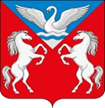 РОССИЙСКАЯ ФЕДЕРАЦИЯАДМИНИСТРАЦИЯ ЛЕБЯЖЕНСКОГО СЕЛЬСОВЕТАКРАСНОТУРАНСКИЙ РАЙОН  КРАСНОЯРСКИЙ КРАЙ ПОСТАНОВЛЕНИЕ11.05.2016                                            с. Лебяжье                                                                   № 20-п               Об утверждении схемы расположения земельного участкаНа основании  ст.11.10. Земельного Кодекса Российской Федерации от 25.10.2001 года № 136-ФЗ,  в соответствии с Правилами землепользования и застройки на территории Лебяженского сельского поселения Краснотуранского района Красноярского края ,с Приказом Минэкономразвития России от 1 сентября 2014г.N540 «Об утверждении классификатора видов разрешенного использования земельных участков», приказом Министерства экономического развития Российской Федерации от 27 ноября 2014 г. № 762 «Об утверждении требований к подготовке схемы расположения земельного участка или земельных участков на кадастровом плане территории и формату схемы расположения земельного участка или земельных участков на кадастровом плане территории при подготовке схемы расположения  земельного участка или земельных участков на кадастровом плане территории в формате электронного документа, формы схемы расположения земельного участка или земельных участков на кадастровом плане территории, подготовка которой осуществляется в форме документа на бумажном носителе», руководствуясь ст. 15 18 Устава Лебяженского сельсовета, ПОСТАНОВЛЯЮ:   1. Утвердить схему расположения земельного участка на кадастровом плане территории кадастрового квартала № 24:22:1003001: - площадь земельного участка, образуемого в соответствии со схемой расположения земельного участка 25000 м2;- условный адрес образуемого земельного участка: Россия, Красноярский край, Краснотуранский район, Лебяженский сельсовет, 3,5 км. восточнее с.Лебяжье.- наименование территориальной зоны, в границах которой образуется земельный участок – «СХ» Зона «Сельскохозяйственного использования»;- вид разрешенного использования образуемого земельного участка –ведение личного подсобного хозяйства на полевых участках.- категория земель, к которой относится образуемый земельный участок – Земли сельскохозяйственного назначения.   2. Предоставить заявителю, обратившемуся с заявлением об утверждении схемы расположения земельного участка, право обращаться без доверенности с заявлением о государственной регистрации права муниципальной собственности на образуемый земельный участок.  3. Срок действия настоящего Постановления составляет два года.  4. Настоящее Постановление вступает в силу со дня официального опубликования в газете «Ведомости органов местного самоуправления села Лебяжье» и в сети Интеренет на официальном сайте муниципального образования Лебяженский сельсовет.  5. Направить настоящее Постановление с приложением схемы расположения земельного участка  в филиал ФГБУ «ФКП» по Красноярскому краю в  срок не более чем пять рабочих дней со дня его принятия.     6. Контроль за исполнением настоящего Постановления оставляю за собой.Глава администрации                                                                           М.А.Назирова